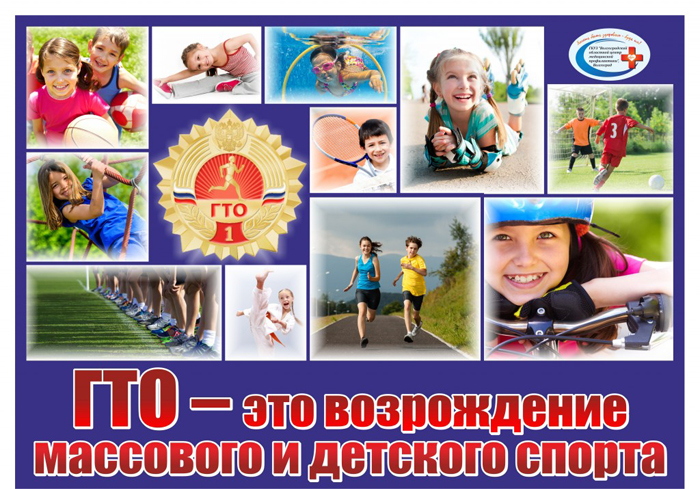 Президент России Владимир Владимирович Путин предложил возродить существовавшую в СССР программу физической подготовки детей и взрослых «Готов к труду  и обороне» в новом формате с современными нормативами, которые будут соответствовать уровню физического развития каждой возрастной категории. И первая ступень Физкультурно-спортивного комплекса приходится на возраст подготовительной группы дошкольников. Двигательная активность ребенка и его развитие – это принцип естественного воспитания ребенка, и ГТО весьма органично вписывается в данный процесс, в качестве завершающего фактора. Участие в мероприятиях ГТО повышает интерес к физической культуре и здоровому образу жизни, как детей, так и взрослых. Подготовка и участие в сдаче норм ГТО позволит создать условия для укрепления здоровья детей, воспитания волевых качеств, развития стремления к победе и уверенности в своих силах.                                                                                          Всероссийский физкультурно-спортивный комплекс «Готов к труду и обороне» (ГТО) – полноценная программная и нормативная основа физического воспитания населения страны, нацеленная на развитие массового спорта и оздоровление нации. Комплекс ГТО предусматривает подготовку к выполнению и непосредственное выполнение населением различных возрастных групп (от 6 до 70 лет и старше) установленных нормативных требований по трем уровням трудности, соответствующим золотому, серебряному и бронзовому знакам отличия «Готов к труду и обороне» (ГТО).Нормы ГТО для дошкольниковЦель комплекса ГТО: увеличение продолжительности жизни населения с помощью систематической физической подготовки;Задачи:массовое внедрение комплекса ГТО, охват системой подготовки всех возрастных групп населения;увеличение числа граждан, систематически занимающихся физической культурой и спортом в Российской Федерации;повышение уровня физической подготовленности в продолжительности жизни граждан Российской Федерации;повышение общего уровня знаний населения о средствах, методах и формах организации самостоятельных занятиях физической культурой и спортом, физическом совершенствовании, ведении здорового образа жизни;повышение общего уровня знаний населения о средствах, методах и формах организации самостоятельных занятий, в том числе, с использованием современных информационных технологий;модернизация системы физического воспитания и системы развития массового детско-юношеского школьного и студенческого спорта в образовательных организациях, в том числе, путем увеличения количества спортивных клубов;Принципы:добровольность и доступность системы подготовки для всех слоев населения;медицинский контроль;учет местных традиций и особенностей;Содержание комплекса:нормативы ГТО и спортивных разрядов;система тестирования;рекомендации по особенностям двигательного режима для различных групп;Нормативная документация  Структура комплекса включает 11 ступеней, для каждой из которых установлены виды испытаний и нормативы их выполнения для права получения в первых семи из них бронзового, серебряного или золотого знака и без вручения знака в остальных четырех в зависимости от пола и возраста. Кроме того, для каждой ступени определены необходимые знания, умения и рекомендации к двигательному режиму.	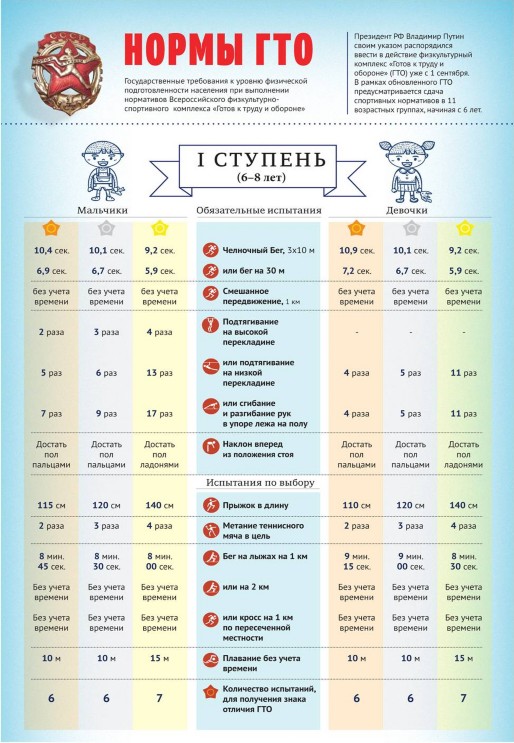 План внедрения Всероссийского физкультурно-оздоровительного комплекса                 «Готов к труду и обороне»Федеральный уровеньУказ Президента Российской Федерации от 24 марта 2014 г. № 172 «О Всероссийском физкультурно-спортивном комплексе «Готов к труду и обороне» (ГТО)»  Постановление Правительства Российской Федерации от 11 июня 2014  № 540 «Об утверждении Положения о Всероссийском физкультурно-спортивном комплексе «Готов к труду и обороне» (ГТО)» Распоряжение Правительства Российской Федерации от 30 июня 2014  № 1165-р об утверждении плана мероприятий по поэтапному внедрению Всероссийского физкультурно-спортивного комплекса «Готов к труду и обороне» (ГТО) Приказ Минспорта России  от 08 июля 2014 № 575 "Об утверждении государственных требований к уровню физической подготовленности населения при выполнении нормативов Всероссийского физкультурно-спортивного комплекса "Готов к труду и обороне» (ГТО)"   Государственные требования к уровню физической подготовленности населения при выполнении нормативов Всероссийского физкультурно-спортивного комплекса "Готов к труду и обороне" (ГТО) Методические рекомендации по организации проведения испытаний (тестов), входящих во Всероссийский физкультурно-спортивный комплекс «Готов к труду и обороне» (ГТО) и по выполнению видов испытаний (тестов), входящих во Всероссийский физкультурно-спортивный комплекс «Готов к труду и обороне» (ГТО) Уровень образовательной организацииПриказ «О назначении ответственных за организацию работы по внедрению и проведению мероприятий Всероссийского физкультурно – спортивного комплекса «Готов к труду и обороне» (далее - ВФСК «ГТО»)№ п/пМероприятияСроки проведенияВыполнение1Разработка и утверждение Плана мероприятий поэтапного внедрения ВФСК «Готов к труду и обороне» (ГТО) на период 2017-2018 гСентябрь 20172Анализ условий для реализации внедрения плана ВСФК ГТО в МБДОУОктябрь 20173Пополнение материально-технической базы необходимыми ресурсами для обеспечения внедрения комплекса ГТО.В течение года при наличии средств4Изучение коллективом нормативно-правовых документов по внедрению ВСФК ГТОНоябрь 20175Консультация для педагогов «Требования к уровню физической подготовленности населения при выполнении нормативов ВСФК ГТО 1 ступень, возрастная группа от 6 до 8 летНоябрь 20176Информационные листы «Готов к труду и обороне». Требования к уровню физической подготовленности населения – детей и взрослыхДекабрь 20187Проведение испытаний (тестов) сдачи норм ГТО для воспитанников 6 летАпрель-май 20188Участие в городских спортивных соревнованиях и праздникахВ течение года9Организация проведения физкультурных и спортивных мероприятий среди воспитанников внутри учрежденияСогласного годового плана10Создание на официальном сайте МБДОУ страницы «Готов к труду и обороне», предполагающую публикацию новостей, событий, результатов соревнований, фото-отчетов, видеороликов и др.До 5 сентября 2018 г